ПОСТАНОВЛЕНИЕАдминистрации Муниципального образования«Мамхегское сельское поселение» от 16 .11.2018г   № 36                                                                                            а.Мамхег      «Об утверждении перечня муниципального имущества ,свободного от прав третьих лиц (за исключением имущественных прав субъектов малого и среднего предпринимательства)». В соответствий с Федеральным законом от 22 .07.2008г. №159-ФЗ «Об особенностях отчуждения недвижимого имущества  находящегося в государственной собственности  субъектов Российской Федераций или муниципальной собственности и арендуемого субъектами малого и среднего предпринимательства  и о внесений изменений в отдельные законодательные акты  Российской Федераций »,Федеральным законом  от 24.07.2007г.№209-ФЗ «О развитий малого и среднего предпринимательства в Российской Федераций». Администрации муниципального образования «Мамхегское сельское поселение».Постановляю:      1.Утвердить перечень муниципального имущества, находящегося в муниципальной собственности  муниципального образования «Мамхегское сельское поселение»  свободного от прав третьих лиц(за исключением имущественных прав субъектов малого и среднего предпринимательства),подлежащего использованию только в целях  предоставления его в во владение и (или)пользование на долгосрочной основе (в том числе по льготным ставкам арендной платы) субъектов малого и среднего предпринимательства и организациями, образующим инфраструктуру поддержки малого и среднего предпринимательства в 2018году.     2.Контроль за исполнением настоящего постановления возложить на  специалиста 1 категории по имущественным отношения землеустройству благоустройству и ЖКХ  Р.А. Хамерзоков.Глава администрации МО «Мамхегское сельское поселение»	Р.А. ТахумовПереченьмуниципального имущества, находящегося в муниципальной собственности  муниципального образования «Мамхегское сельское поселение»  свободного от прав третьих лиц(за исключением имущественных прав субъектов малого и среднего предпринимательства),подлежащего использованию только в целях  предоставления его в во владение и (или)пользование на долгосрочной основе (в том числе по льготным ставкам арендной платы) субъектов малого и среднего предпринимательства и организациями, образующим инфраструктуру поддержки малого и среднего предпринимательства в 2018году.(утв. Главой администрации МО «Мамхегское сельское поселение» Р.А. Тахумовым )	.РЕСПУБЛИКА АДЫГЕЯАдминистрация      МО «Мамхегское сельское                   поселение»                                      385440, а. Мамхег, ул. Советская,54а. 88-777-3-9-22-34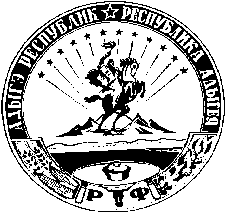 АДЫГЭ РЕСПУБЛИКМуниципальнэ образованиеу«Мамхыгъэ чъыпIэ кой»иадминистрацие385440, къ. Мамхэгъ,ур. Советскэм, 54а.88-777-3-9-22-34№ п/пНаименования имуществаМестонахождениеПлощадь (кв.м.)1Помещение в зданий администрации кабинет №8РА, Шовгеновский район, а.Мамхег, Советская 54 а  100Всего100